Tampa Bay Alumnae Chapter							Chartered Nov. 11, 1981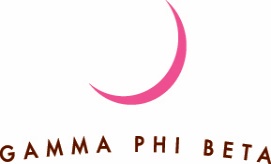 Chapter Meeting April 14, 2018Welcome and IntroductionsINSTALLATION OF 2018-2020 OFFICERS -Congrats!Completed at 12:40 PMRecording Secretary-Julie Melnyk – Call for Correction/Changes & Approval of January MinutesCathy moved, second from Christie - passedOfficer ReportsPresident- Nancy Montgomery A LOOK BACK over these past two yearsGreat Spring Programs! Thanks to all!New Chapter email address for site and evites:  gphibtampabay@gmail.comEvites are now coming from Gamma Phi Beta instead of ChristieConvention Award Apps SubmittedThank you to Alana and Kelli for all of their work.$18.74 Fund for Donations to Chapter or Special CampaignsAs discussed in the previous meetings.  This has now been placed on the website for folks to donate to the chapter.Rachel will be working to develop a logo for the TB CampaignSummer meet of Florida Alumnae Chapter June 17th or 24th OR July 15th or 22nd?Nancy will be continuing to work on this project.  Email has been sent out and she will be letting us know date and location.Alumnae Initiate Candidate IntroductionLeiaFall awards – need to keep in mind for nominations for Founders DayVice President/Membership & Website – Shannon UrbanMembership- We are at 44 Local Members!  Directory was emailed this morning from ShannonWebsite Updates – take a look!   http://tampabaygammaphibeta.weebly.com/Spring Sister Spotlight No udpateVice President/Programs Chair –Alana’s report by ChristieMay 4th Cinco De Mayo Dinner at Senor Tequila Restaurant6:00 PM – if you cannot be there right at 6:00 PM, it is okay, you can still come.RECAP of Spring Events Tri City Luncheon, TAPA’s Bubbly Brunch, Syracuse Triad, Happy Hour at Brickhouse, Alum & Me dinner-feedback? Ideas?Positive remarks for TAPA’s Bubbly BrunchSyracuse Triad event was good.  Not as much history next year.Treasurer –Rhonwyn RatchfordBank BalanceCurrently 36 dues paying members due to about 7 women who are their first year free.Still need to do Foundation contributionCovering the materials for Diane to make a wreath that is Gamma Phi themed.Look at container store or shipping store for box for wreath.Maybe just include the cost for shipping with the wreathStill have about $400 left for collegiate support. We will not be spending this money in order to help keep the balance above $2000 in our general account.Philanthropy EffortsCollegiate Support for coming fiscal year –Eta Xi’s Housewarming GiftConversation started but we will not be moving on anything yet.Appointed Chair ReportsAlum/Collegiate Relations & Philanthropy –Kelli BurnsPhilanthropyGOTR Basket Raffle items needed again for Founder’s DayStart collecting now and get it to KelliWill do a couple of themed baskets, not necessarily Gamma Phi BetaSpring Run on May 5thFolks can run or walkSt. Pete Pointer ParkVolunteers are welcomeCan sponsor a water or cheer station in the futureIf people would like to get involved with Girls on the Run, Kelli is on the board and would love to help offer information.Alum/Collegiate RelationsPlease sign cards for Graduating Seniors -all 7 chaptersPushing to do the next Alum/Collegian dinner as a give back night instead. Possibly Chipotle or PaneraReports on Eta Beta (Fla. Southern), Eta Eta (USF), and Eta Xi (UF)Eta Beta – Not a lot of alumnae support. The chapter advisor position is open.Eta Xi – House has a foundation but the project is delayed overall. Recruitment will not be in the house but a venue has been secured. Recruitment begins 8/17 and preference round will be 8/25 from 3:30 – 9:30 PM.Eta Eta – Recruitment will not be held in the MSC but we will be at the Music Building in the concert hall. We are one of two groups that will not be in the MSC. Bid Day will be 9/3. Recruitment camp will be the 13 – 18. Do not really know the schedule until the registration closes for PNMs. Dawn is Philanthropy Alumnae Day chair. Would like an Alumnae Day Chair and volunteers for Sisterhood (9/1) or Preference Day (9/2).Alumnae Panhellenic – Lisa & Bette TAPA Events, Wendy-Clearwater PanhellenicTampa PanhellenicLisa put together a basket for raffle at the TAPA Bubbly Brunch. About $6800 was raised for their scholarship fund.April 24th – selection meeting for the scholarship recipients May 15 – fundraiser at HBM with Drag Bingo in YborFund RaisingPossible booth at one or two craft fairs -sell a craft or item made by GPB’sMaybe not – folks are thinking Drag Bingo would be more something that they would be interested in attending.New Moon, New ConnectionsWed. April 18th Armature Works at 6:00 PMNEXT CHAPTER MEETING:  TBD –August 11th or 18th??NEXT BOARD MEETING:  TBD (Officer Transition)